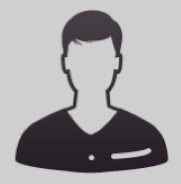 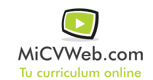 Experiencia ProfesionalExperiencia Profesional Teknia Elorrio 3/1995-12/2013-- Selecciona -- ((Seleccionar))  Mozo de almacén -realizar albaranes.-entrega de paquetería o documentación a los diferentes dptos.-Video-vigilancia.-carga y descarga.-Orden y limpieza.-Estar en contacto con los diferentes dptos.-Mantener control del stock de las piezas o material.-Solucionar incidencias que se produjesen en las diferentes puertas de acceso a la empresaHabilidades y CapacidadesHabilidades y CapacidadesHabilidades y CapacidadesHabilidad 1Habilidad 2Habilidad 3Habilidad 4Habilidad 5Habilidad 6FormaciónFormaciónFP2 Instalaciones y lineas eléctricas 6/1991FP3 / Grado Superior. Otra no especifiada Maristas Durango. Durango-Vizcaya-Formación ComplementariaFormación ComplementariaIdiomasIdiomasInformáticaInformáticaInformación adicionalhttp://233990.MiCVweb.com